Virginia LACES Training AgendaApril 2024Wifi network: JSR-EventsPassword: GoReynolds!1972LACES is the student management system software created and managed by LiteracyPro Systems, a division of GeniusSIS, a nation-wide adult education vendor. Training over the next two and a half days will include topics on student records, creating classes and entering enrollment, data entry, assessments, creating reports, and more. There will also be reinforcement practice and time to generate policy considerations. Lunch will be provided on Wednesday and Thursday; any offsite meals will be on your own. Please enjoy your full lunch break; afternoon sessions will begin promptly at their listed times.Where we will be: The LACES team will be training in the large Gallery room of the Workforce Development Center. This is where we will begin and end as a full group. The classroom spaces for reinforcement practice led by the VDOE team are in Burnett Hall, rooms 203 and 208 on Wednesday, and rooms 209 and 210 on Thursday. We will post signage to help with the transitions.Groups: Program teams have been kept together as much as possible so you can talk and think about developing new data routines. See the sticker on your name badge to see to which group you have been assigned. Stay with this group for the entire training so that you receive all the content.My group name is ________________________________.On Wednesday, my practice room is BH_______________. On Thursday, my practice room is BH_________________. Materials: Bound copies pf the LACES User Guide and a graphic organizer are provided for teams to make notes and assist with implementation. Use the materials to plan new routines and data flows and make note of your questions for future Q&A calls with the LACES and VDOE teams.Virginia LACES Training AgendaApril 2024Virginia LACES Training AgendaApril 2024Mark your calendars for the following:Webinars:April 29, 1:30-3 p.m., NRS Table 4 MSG Tracking  https://us02web.zoom.us/j/82865495315May 20, 1:30-3 p.m., IET Enrollments and MSG Tracking https://us02web.zoom.us/j/81045992270 (this is offered in place of the regularly-scheduled Bimonthly Program Manager webinar) June 24, 1:30-3 p.m., Fiscal Year End Closeout https://us02web.zoom.us/j/82927476679Data Review Calls with Q&A will be scheduled with each agency before fiscal year close out. August Annual Training: August 7, 8, and 9 at the Arboretum in Richmond, VABookmark these pages to stay up to date on the transition to LACES in Virginia.Virginia-specific plans: https://valrc.org/resource/laces-data-system-resources/ LACES Help Desk: https://sites.google.com/a/literacypro.com/lps-support/lps-help-center?pli=1 An interactive map of the facility is located at: https://www.reynolds.edu/who_we_are/map_prc.html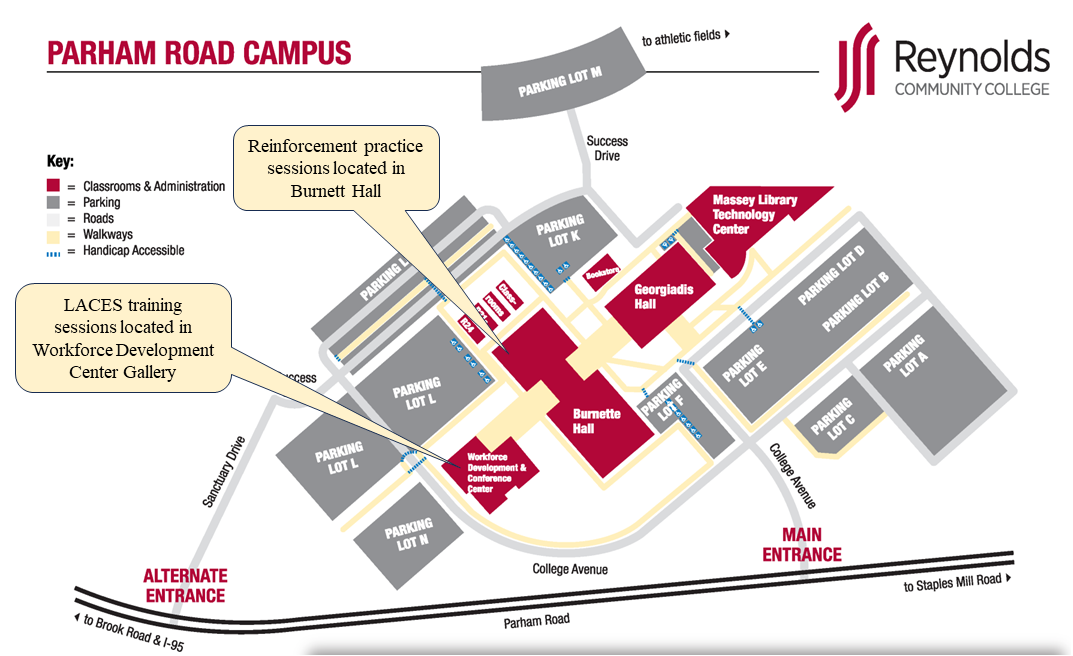 Burnette Hall, 2nd floorBreakout Practice Rooms 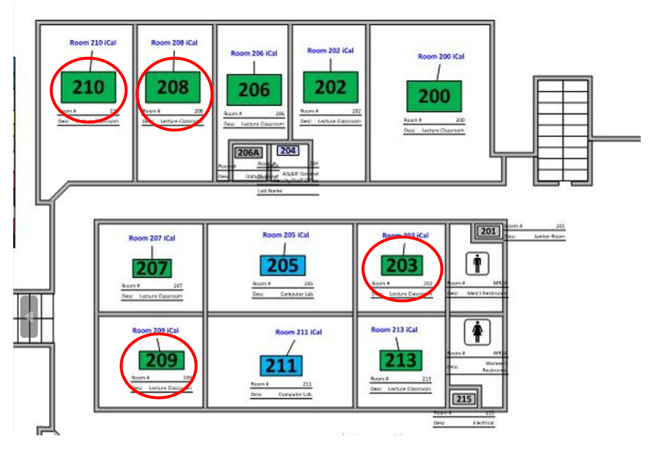 Tuesday, April 16th – Day OneTuesday, April 16th – Day OneTimeTopicTopicGroupLocation1:00 - 2:15 p.m.Welcome, LACES, to Virginia adult education!Introductions and orientation to the training agenda.Welcome, LACES, to Virginia adult education!Introductions and orientation to the training agenda.AllGallery2:15 - 2:30 p.m.BreakBreak2:30 - 5 p.m.Learn about the technical assistance and training options of LACES. Familiarize yourself with the LACES user interface and documentation. Learn about the technical assistance and training options of LACES. Familiarize yourself with the LACES user interface and documentation. 5 p.m.AdjournAdjournWednesday, April 17th – Day Two (Morning)Wednesday, April 17th – Day Two (Morning)Wednesday, April 17th – Day Two (Morning)Wednesday, April 17th – Day Two (Morning)Wednesday, April 17th – Day Two (Morning)Wednesday, April 17th – Day Two (Morning)Wednesday, April 17th – Day Two (Morning)TimeTimeTopicTopicGroupLocationLocation8:30 - 10 a.m.8:30 - 10 a.m.Student intake and student recordsStudent intake and student records1a and 1bGalleryGalleryReinforcement practice, Q&A from Day 1, and state policy considerationsReinforcement practice, Q&A from Day 1, and state policy considerations2a and 2bPractice RoomsPractice Rooms10 - 10:20 a.m.10 - 10:20 a.m.BreakBreak10:20 - 11:50 a.m.10:20 - 11:50 a.m.Student intake and student recordsStudent intake and student records2a and 2bGalleryGalleryReinforcement practice, Q&A from Day 1, and state policy considerationsReinforcement practice, Q&A from Day 1, and state policy considerations1a and 1bPractice RoomsPractice RoomsWednesday, April 17th – Day Two (Afternoon)Wednesday, April 17th – Day Two (Afternoon)Wednesday, April 17th – Day Two (Afternoon)Wednesday, April 17th – Day Two (Afternoon)Wednesday, April 17th – Day Two (Afternoon)Wednesday, April 17th – Day Two (Afternoon)Wednesday, April 17th – Day Two (Afternoon)TimeTopicTopicGroupGroupLocation1 - 2:30 p.m.1 - 2:30 p.m.Assessments and assessment integrations, creating, importing, and duplicating classes, and using the class indicator for IETP StudentsAssessments and assessment integrations, creating, importing, and duplicating classes, and using the class indicator for IETP Students1a and 1b1a and 1bGalleryReinforcement practice and state policy considerationsReinforcement practice and state policy considerations2a and 2b2a and 2bPractice Rooms2:30 - 2:45 p.m.2:30 - 2:45 p.m.BreakBreak2:45 - 4:15 p.m.2:45 - 4:15 p.m.Assessments and assessment integrations, creating, importing, and duplicating classes, and using the class indicator for IETP studentsAssessments and assessment integrations, creating, importing, and duplicating classes, and using the class indicator for IETP students2a and 2b2a and 2bGalleryReinforcement practice and state policy considerationsReinforcement practice and state policy considerations1a and 1b1a and 1bPractice Rooms4:15 p.m.4:15 p.m.AdjournThursday, April 18th – Day Three (Morning)Thursday, April 18th – Day Three (Morning)Thursday, April 18th – Day Three (Morning)Thursday, April 18th – Day Three (Morning)TimeTopicGroupLocation8:30 - 10 a.m.Class enrollment, manually adding and importing hours, and completing students/classes1a and 1bGalleryReinforcement practice, Q&A from Day 2, and state policy considerations2a and 2bPractice Rooms10 - 10:20 a.m.Break10:20 - 11:50 a.m.Class enrollment, manually adding and importing hours, and completing students/classes2a and 2bGalleryReinforcement practice, Q&A from Day 2, and state policy considerations1a and 1bPractice RoomsLunch Break from 12 – 1 p.m.Box lunches will be available outside of the GalleryThursday, April 18th – Day Three (Afternoon)Thursday, April 18th – Day Three (Afternoon)Thursday, April 18th – Day Three (Afternoon)Thursday, April 18th – Day Three (Afternoon)Thursday, April 18th – Day Three (Afternoon)TimeTopicTopicGroupLocation1 - 2:15 p.m.MSG data entry and NRS tablesMSG data entry and NRS tables1a and 1bGalleryReinforcement practice and state policy considerationsReinforcement practice and state policy considerations2a and 2bPractice Rooms2:15 - 2:30 p.m.BreakBreak2:30 - 3:45 p.m.MSG data entry and NRS tablesMSG data entry and NRS tables2a and 2bGalleryReinforcement practice and state policy considerationsReinforcement practice and state policy considerations1a and 1bPractice Rooms3:45 - 4 p.m.BreakBreak4 - 4:30 p.m.Technical support, documentation, and next stepsTechnical support, documentation, and next stepsAllGallery4:30 p.m.Adjourn. Safe travels, everyone!	